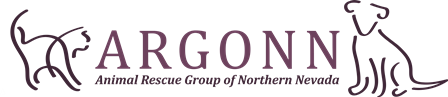 Adoption Application for Cat/KittenThank you for taking the time to fill out our questionnaire.  The purpose of this application is to learn a little about your family and home so that our organization can make the best possible match for both you and our rescue animal.  Our main concern is placing our animals in a compatible home with a family that will give them a LIFETIME commitment of love and proper care.  This consultation process is designed to help us determine if the adoption is in the best interest of both the animal and the adopter.  Please be aware that while completing this application does not bind you to adopt one of our animals, neither does it guarantee that we will place one of our animals in your home at this time.  If you are interested in learning more about one of our rescue animals, please answer the questions honestly and thoroughly.Some animals may need some extra time and patience to adjust to yet another new home.  All animals, regardless of their background and history, go through an adjustment period when they go to a new environment.  There will be period of a few days, weeks or in some cases months during which your new pet’s personality is emerging and growing while you get to know one another.  Cats in particular can take a long time to be comfortable in a new environment.  It is normal for animosity and jealousy towards a new cat/kitten from those already existing in the house.   Please remember it is a stressful time for animals and hopefully we will be able to work with you to make this a lifetime relationship for you and your rescue cat.  With this in mind, please answer the questions on the application to the best of your ability.  We reserve the right to refuse adoption to anyone for any reason.  A representative of our group may conduct home visits prior to or following an adoption, and our group has the right to reclaim an animal following an adoption if unsuitable home conditions, evidence of neglect or abuse or other mistreatment of the animal are found on said visit.IN ORDER TO BE CONSIDERED AS AN ADOPTER, YOU MUST:Be 18 years of age or olderHave identification showing your present address.Have the knowledge and consent of your landlord.Be able and willing to spend the time and money necessary to provide medical treatment and proper care for a pet for the entire life of that animal.Name:					______________________________________________________________________Address:					______________________________________________________________________                                                                               ______________________________________________________________________Phone Number(s) and type(s):		______________________________________________________________________Occupation:				______________________________________________________________________E-mail:					______________________________________________________________________Is there a specific cat you are interested in	______________________________________________________________________adopting from us?  If yes, please indicate the animal’s name and type, and tell us why thisparticular animal.  If no, please tell us if there is	______________________________________________________________________anything specific that you are looking for.Do you have any children?  If yes, what are 	______________________________________________________________________their names and ages?Do you own or rent?			______________________________________________________________________If you rent, what is your landlord’s name	______________________________________________________________________and telephone number?2.Do you have a fenced yard?  What type andhow high is it? (In the unlikely event of an escape)_____________________________________________________________________What pets do you currently have in yourhousehold?  For each, please provide:                   ______________________________________________________________________Type (dog, cat, etc.), age, whether the animal isaltered, and whether it is an indoor pet, outdoorpet, or both.                                                            ______________________________________________________________________Other than the animals previously describedwhat other pets have you had in the last fiveyears?  For each, please tell us the type of animal and what happened to him or her.             ______________________________________________________________________Your veterinarian’s name, hospital, city andphone number.			               ______________________________________________________________________Is there a pet limit or cat limit in your city orcounty?  If yes, what is the limit?	               ______________________________________________________________________Does anyone in your home have pet allergies?     ______________________________________________________________________Is the whole family in agreement with adoptinga rescue pet?  If not, who isn’t, and why?            ______________________________________________________________________You would like a cat for: house pet, mouser,companion, gift, companion for another pet, other (please explain)		              ______________________________________________________________________Will this cat be allowed outdoors?                 _____________________________________________________                     Do you plan to have this cat declawed?               _______________________________________________________________________What will you do if your cat claws the furnitureor shows other destructive behavior?                   _______________________________________________________________________         What behaviors would be unacceptable to you? _______________________________________________________________________What action would you take to correctunwanted behaviors?		          _____________________________________________________How long do you feel a cat should be given for an adjustment period?	                             _______________________________________________________________________Are you willing to work with a new pet on anyissues he or she may have?                         _____________________________________________________                                How many hours will this animal spend aloneeach day?                                                             _______________________________________________________________________Where will your cat be kept during the day?And at night?			            ________________________________________________________________________Excluding your death, what conditions or circumstances would cause you to give upan animal?                                            _____________________________________________________                                                        Thank you for taking the time to answer our questions.  We hope that by going through this process, we will reduce the chance of an inappropriate match both for you and for our animals.  THANK YOU FOR CONSIDERING A REXCUE PET AND SAVING A LIFE!